姓名 冯立营 出生年月 1978.09 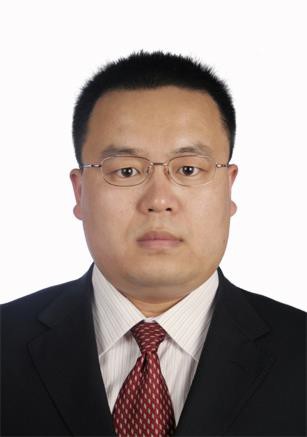 性别 男 学历学位 博士研究生 职称 教授 导师类型 学硕、专硕 办公地点 机电楼 所属学院 电子工程学院 Email fengliying@tute.edu.cn fengliying@tute.edu.cn fengliying@tute.edu.cn 科研相关 天线与微波技术重点团队负责人https://ieeexplore.ieee.org/author/37632285600 天线与微波技术重点团队负责人https://ieeexplore.ieee.org/author/37632285600 天线与微波技术重点团队负责人https://ieeexplore.ieee.org/author/37632285600 天线与微波技术重点团队负责人https://ieeexplore.ieee.org/author/37632285600 学术兼职 IEEE Transactions on Antennas and Propagation、IEEE Antennas and Wireless Propagation Letters 、IEEE Access 和 Microwaveand Optical Technology Letters 审稿专家 IEEE Transactions on Antennas and Propagation、IEEE Antennas and Wireless Propagation Letters 、IEEE Access 和 Microwaveand Optical Technology Letters 审稿专家 IEEE Transactions on Antennas and Propagation、IEEE Antennas and Wireless Propagation Letters 、IEEE Access 和 Microwaveand Optical Technology Letters 审稿专家 IEEE Transactions on Antennas and Propagation、IEEE Antennas and Wireless Propagation Letters 、IEEE Access 和 Microwaveand Optical Technology Letters 审稿专家 招生专业 信息与通信工程学硕、  电子信息专硕 信息与通信工程学硕、  电子信息专硕 研究方向 天线理论与技术微波电路一、简介：冯立营，男，45岁，博士，教授，主要从事天线理论与技术和微波电路研究。2004年到天津职业技术师范大学任教至今。2012-2015年留学香港城市大学并获得博士学位。近年来来主持天津自然科学基金1项，天津市科技特派员项目1项，天津市教委科技计划重点项目1项目。授权美国发明专利3项，中国发明专利5项，发表SCI和EI检索论文36篇，其中高水平SCI论文7篇（中科院2区TOP期刊），论文总引用次数超过450次。近年来主要研究5G微波和毫米波天线，包括大频率比双频天线、高增益磁电偶极子天线和介质谐振器天线。二、科研项目： 1、基于异质双模技术的超高增益介质谐振器天线研究，天津市科技局，企业科技特派员项目，2021，负责人。 2、基于电磁超介质的植入式天线小型化关键技术研究，天津市科技局，天津应用基础与前沿技术研究计划青年项目，2014，负责人。 3、5G 毫米波介质谐振器阵列天线技术研究，天津市科技局，天津市重点研发计划科技支撑重点项目，2020，参与。 4、基于材料复用技术的超宽带多模式介质天线，天津市教委，科技计划重点项目，2022，负责人。三、代表性论文、专利： 1、J. N. Hao, L. Y. Feng(通信) etal, "Dual-Wideband Dual-Frequency Antenna with Large Frequency Ratio for 5G Application," IEEE Trans.Antennas Propag., doi: 10.1109/TAP.2023.3333539,2023. 中科院SCI检索2区TOP期刊，IF 5.72、L. Y. Feng, J. N. Hao, etal, "Design of Singly Fed Dual-Band Antenna With a Large Frequency Ratio by Introducing a Monopole Mode to Yagi–Uda Antenna," IEEE Trans.Antennas Propag., vol. 71, no. 11, pp. 9042-9047, Nov. 2023, 中科院SCI检索2区TOP期刊，IF 5.73、C. Q. Zhang and L. Y. Feng(通信), "Design of High-Gain Magneto-Electric Dipole Antenna by Loading a Magneto-Electric Dipole Director," IEEE Antennas and Wireless Propagation Letters, vol. 22, no. 8, pp. 1823-1827, Aug. 2023. 中科院SCI检索2区TOP期刊，IF 4.24、L. Y. Feng and K. W. Lueng, “Wideband dual-frequency antenna with large frequency ratio,”IEEE Trans.Antennas Propag., vol. 63, no.3, pp. 1981–1986, Mar. 2019. 中科院SCI检索2区TOP期刊，IF 5.75、L. Y. Feng and K. W. Lueng, “Dual-fed hollow dielectric antenna for dual-frequency operation with large frequency ratio,”IEEE Trans.Antennas Propag., vol. 65, no. 6, pp. 3308–3313, Jun. 2017.中科院SCI检索2区TOP期刊，IF 5.76、L. Y. Feng and K. W. Leung, “Dual-frequency folded-parallel-plate antenna with large frequency ratio,” IEEE Trans. Antennas Propag., vol. 64, no.1 pp.340–345, Jan. 2016. 中科院SCI检索2区TOP期刊，IF 5.77、Antenna,美国发明专利, US9966662B28、Dual-fed dual-frequency hollow dielectric antenna, 美国发明专利, US10923818B29、Antenna and related communication device, 2021-8-31, 美国发明专利,US 11108143B210、天线, 2021-8-6, 中国发明专利, ZL201610773396.2.一、简介：冯立营，男，45岁，博士，教授，主要从事天线理论与技术和微波电路研究。2004年到天津职业技术师范大学任教至今。2012-2015年留学香港城市大学并获得博士学位。近年来来主持天津自然科学基金1项，天津市科技特派员项目1项，天津市教委科技计划重点项目1项目。授权美国发明专利3项，中国发明专利5项，发表SCI和EI检索论文36篇，其中高水平SCI论文7篇（中科院2区TOP期刊），论文总引用次数超过450次。近年来主要研究5G微波和毫米波天线，包括大频率比双频天线、高增益磁电偶极子天线和介质谐振器天线。二、科研项目： 1、基于异质双模技术的超高增益介质谐振器天线研究，天津市科技局，企业科技特派员项目，2021，负责人。 2、基于电磁超介质的植入式天线小型化关键技术研究，天津市科技局，天津应用基础与前沿技术研究计划青年项目，2014，负责人。 3、5G 毫米波介质谐振器阵列天线技术研究，天津市科技局，天津市重点研发计划科技支撑重点项目，2020，参与。 4、基于材料复用技术的超宽带多模式介质天线，天津市教委，科技计划重点项目，2022，负责人。三、代表性论文、专利： 1、J. N. Hao, L. Y. Feng(通信) etal, "Dual-Wideband Dual-Frequency Antenna with Large Frequency Ratio for 5G Application," IEEE Trans.Antennas Propag., doi: 10.1109/TAP.2023.3333539,2023. 中科院SCI检索2区TOP期刊，IF 5.72、L. Y. Feng, J. N. Hao, etal, "Design of Singly Fed Dual-Band Antenna With a Large Frequency Ratio by Introducing a Monopole Mode to Yagi–Uda Antenna," IEEE Trans.Antennas Propag., vol. 71, no. 11, pp. 9042-9047, Nov. 2023, 中科院SCI检索2区TOP期刊，IF 5.73、C. Q. Zhang and L. Y. Feng(通信), "Design of High-Gain Magneto-Electric Dipole Antenna by Loading a Magneto-Electric Dipole Director," IEEE Antennas and Wireless Propagation Letters, vol. 22, no. 8, pp. 1823-1827, Aug. 2023. 中科院SCI检索2区TOP期刊，IF 4.24、L. Y. Feng and K. W. Lueng, “Wideband dual-frequency antenna with large frequency ratio,”IEEE Trans.Antennas Propag., vol. 63, no.3, pp. 1981–1986, Mar. 2019. 中科院SCI检索2区TOP期刊，IF 5.75、L. Y. Feng and K. W. Lueng, “Dual-fed hollow dielectric antenna for dual-frequency operation with large frequency ratio,”IEEE Trans.Antennas Propag., vol. 65, no. 6, pp. 3308–3313, Jun. 2017.中科院SCI检索2区TOP期刊，IF 5.76、L. Y. Feng and K. W. Leung, “Dual-frequency folded-parallel-plate antenna with large frequency ratio,” IEEE Trans. Antennas Propag., vol. 64, no.1 pp.340–345, Jan. 2016. 中科院SCI检索2区TOP期刊，IF 5.77、Antenna,美国发明专利, US9966662B28、Dual-fed dual-frequency hollow dielectric antenna, 美国发明专利, US10923818B29、Antenna and related communication device, 2021-8-31, 美国发明专利,US 11108143B210、天线, 2021-8-6, 中国发明专利, ZL201610773396.2.一、简介：冯立营，男，45岁，博士，教授，主要从事天线理论与技术和微波电路研究。2004年到天津职业技术师范大学任教至今。2012-2015年留学香港城市大学并获得博士学位。近年来来主持天津自然科学基金1项，天津市科技特派员项目1项，天津市教委科技计划重点项目1项目。授权美国发明专利3项，中国发明专利5项，发表SCI和EI检索论文36篇，其中高水平SCI论文7篇（中科院2区TOP期刊），论文总引用次数超过450次。近年来主要研究5G微波和毫米波天线，包括大频率比双频天线、高增益磁电偶极子天线和介质谐振器天线。二、科研项目： 1、基于异质双模技术的超高增益介质谐振器天线研究，天津市科技局，企业科技特派员项目，2021，负责人。 2、基于电磁超介质的植入式天线小型化关键技术研究，天津市科技局，天津应用基础与前沿技术研究计划青年项目，2014，负责人。 3、5G 毫米波介质谐振器阵列天线技术研究，天津市科技局，天津市重点研发计划科技支撑重点项目，2020，参与。 4、基于材料复用技术的超宽带多模式介质天线，天津市教委，科技计划重点项目，2022，负责人。三、代表性论文、专利： 1、J. N. Hao, L. Y. Feng(通信) etal, "Dual-Wideband Dual-Frequency Antenna with Large Frequency Ratio for 5G Application," IEEE Trans.Antennas Propag., doi: 10.1109/TAP.2023.3333539,2023. 中科院SCI检索2区TOP期刊，IF 5.72、L. Y. Feng, J. N. Hao, etal, "Design of Singly Fed Dual-Band Antenna With a Large Frequency Ratio by Introducing a Monopole Mode to Yagi–Uda Antenna," IEEE Trans.Antennas Propag., vol. 71, no. 11, pp. 9042-9047, Nov. 2023, 中科院SCI检索2区TOP期刊，IF 5.73、C. Q. Zhang and L. Y. Feng(通信), "Design of High-Gain Magneto-Electric Dipole Antenna by Loading a Magneto-Electric Dipole Director," IEEE Antennas and Wireless Propagation Letters, vol. 22, no. 8, pp. 1823-1827, Aug. 2023. 中科院SCI检索2区TOP期刊，IF 4.24、L. Y. Feng and K. W. Lueng, “Wideband dual-frequency antenna with large frequency ratio,”IEEE Trans.Antennas Propag., vol. 63, no.3, pp. 1981–1986, Mar. 2019. 中科院SCI检索2区TOP期刊，IF 5.75、L. Y. Feng and K. W. Lueng, “Dual-fed hollow dielectric antenna for dual-frequency operation with large frequency ratio,”IEEE Trans.Antennas Propag., vol. 65, no. 6, pp. 3308–3313, Jun. 2017.中科院SCI检索2区TOP期刊，IF 5.76、L. Y. Feng and K. W. Leung, “Dual-frequency folded-parallel-plate antenna with large frequency ratio,” IEEE Trans. Antennas Propag., vol. 64, no.1 pp.340–345, Jan. 2016. 中科院SCI检索2区TOP期刊，IF 5.77、Antenna,美国发明专利, US9966662B28、Dual-fed dual-frequency hollow dielectric antenna, 美国发明专利, US10923818B29、Antenna and related communication device, 2021-8-31, 美国发明专利,US 11108143B210、天线, 2021-8-6, 中国发明专利, ZL201610773396.2.一、简介：冯立营，男，45岁，博士，教授，主要从事天线理论与技术和微波电路研究。2004年到天津职业技术师范大学任教至今。2012-2015年留学香港城市大学并获得博士学位。近年来来主持天津自然科学基金1项，天津市科技特派员项目1项，天津市教委科技计划重点项目1项目。授权美国发明专利3项，中国发明专利5项，发表SCI和EI检索论文36篇，其中高水平SCI论文7篇（中科院2区TOP期刊），论文总引用次数超过450次。近年来主要研究5G微波和毫米波天线，包括大频率比双频天线、高增益磁电偶极子天线和介质谐振器天线。二、科研项目： 1、基于异质双模技术的超高增益介质谐振器天线研究，天津市科技局，企业科技特派员项目，2021，负责人。 2、基于电磁超介质的植入式天线小型化关键技术研究，天津市科技局，天津应用基础与前沿技术研究计划青年项目，2014，负责人。 3、5G 毫米波介质谐振器阵列天线技术研究，天津市科技局，天津市重点研发计划科技支撑重点项目，2020，参与。 4、基于材料复用技术的超宽带多模式介质天线，天津市教委，科技计划重点项目，2022，负责人。三、代表性论文、专利： 1、J. N. Hao, L. Y. Feng(通信) etal, "Dual-Wideband Dual-Frequency Antenna with Large Frequency Ratio for 5G Application," IEEE Trans.Antennas Propag., doi: 10.1109/TAP.2023.3333539,2023. 中科院SCI检索2区TOP期刊，IF 5.72、L. Y. Feng, J. N. Hao, etal, "Design of Singly Fed Dual-Band Antenna With a Large Frequency Ratio by Introducing a Monopole Mode to Yagi–Uda Antenna," IEEE Trans.Antennas Propag., vol. 71, no. 11, pp. 9042-9047, Nov. 2023, 中科院SCI检索2区TOP期刊，IF 5.73、C. Q. Zhang and L. Y. Feng(通信), "Design of High-Gain Magneto-Electric Dipole Antenna by Loading a Magneto-Electric Dipole Director," IEEE Antennas and Wireless Propagation Letters, vol. 22, no. 8, pp. 1823-1827, Aug. 2023. 中科院SCI检索2区TOP期刊，IF 4.24、L. Y. Feng and K. W. Lueng, “Wideband dual-frequency antenna with large frequency ratio,”IEEE Trans.Antennas Propag., vol. 63, no.3, pp. 1981–1986, Mar. 2019. 中科院SCI检索2区TOP期刊，IF 5.75、L. Y. Feng and K. W. Lueng, “Dual-fed hollow dielectric antenna for dual-frequency operation with large frequency ratio,”IEEE Trans.Antennas Propag., vol. 65, no. 6, pp. 3308–3313, Jun. 2017.中科院SCI检索2区TOP期刊，IF 5.76、L. Y. Feng and K. W. Leung, “Dual-frequency folded-parallel-plate antenna with large frequency ratio,” IEEE Trans. Antennas Propag., vol. 64, no.1 pp.340–345, Jan. 2016. 中科院SCI检索2区TOP期刊，IF 5.77、Antenna,美国发明专利, US9966662B28、Dual-fed dual-frequency hollow dielectric antenna, 美国发明专利, US10923818B29、Antenna and related communication device, 2021-8-31, 美国发明专利,US 11108143B210、天线, 2021-8-6, 中国发明专利, ZL201610773396.2.一、简介：冯立营，男，45岁，博士，教授，主要从事天线理论与技术和微波电路研究。2004年到天津职业技术师范大学任教至今。2012-2015年留学香港城市大学并获得博士学位。近年来来主持天津自然科学基金1项，天津市科技特派员项目1项，天津市教委科技计划重点项目1项目。授权美国发明专利3项，中国发明专利5项，发表SCI和EI检索论文36篇，其中高水平SCI论文7篇（中科院2区TOP期刊），论文总引用次数超过450次。近年来主要研究5G微波和毫米波天线，包括大频率比双频天线、高增益磁电偶极子天线和介质谐振器天线。二、科研项目： 1、基于异质双模技术的超高增益介质谐振器天线研究，天津市科技局，企业科技特派员项目，2021，负责人。 2、基于电磁超介质的植入式天线小型化关键技术研究，天津市科技局，天津应用基础与前沿技术研究计划青年项目，2014，负责人。 3、5G 毫米波介质谐振器阵列天线技术研究，天津市科技局，天津市重点研发计划科技支撑重点项目，2020，参与。 4、基于材料复用技术的超宽带多模式介质天线，天津市教委，科技计划重点项目，2022，负责人。三、代表性论文、专利： 1、J. N. Hao, L. Y. Feng(通信) etal, "Dual-Wideband Dual-Frequency Antenna with Large Frequency Ratio for 5G Application," IEEE Trans.Antennas Propag., doi: 10.1109/TAP.2023.3333539,2023. 中科院SCI检索2区TOP期刊，IF 5.72、L. Y. Feng, J. N. Hao, etal, "Design of Singly Fed Dual-Band Antenna With a Large Frequency Ratio by Introducing a Monopole Mode to Yagi–Uda Antenna," IEEE Trans.Antennas Propag., vol. 71, no. 11, pp. 9042-9047, Nov. 2023, 中科院SCI检索2区TOP期刊，IF 5.73、C. Q. Zhang and L. Y. Feng(通信), "Design of High-Gain Magneto-Electric Dipole Antenna by Loading a Magneto-Electric Dipole Director," IEEE Antennas and Wireless Propagation Letters, vol. 22, no. 8, pp. 1823-1827, Aug. 2023. 中科院SCI检索2区TOP期刊，IF 4.24、L. Y. Feng and K. W. Lueng, “Wideband dual-frequency antenna with large frequency ratio,”IEEE Trans.Antennas Propag., vol. 63, no.3, pp. 1981–1986, Mar. 2019. 中科院SCI检索2区TOP期刊，IF 5.75、L. Y. Feng and K. W. Lueng, “Dual-fed hollow dielectric antenna for dual-frequency operation with large frequency ratio,”IEEE Trans.Antennas Propag., vol. 65, no. 6, pp. 3308–3313, Jun. 2017.中科院SCI检索2区TOP期刊，IF 5.76、L. Y. Feng and K. W. Leung, “Dual-frequency folded-parallel-plate antenna with large frequency ratio,” IEEE Trans. Antennas Propag., vol. 64, no.1 pp.340–345, Jan. 2016. 中科院SCI检索2区TOP期刊，IF 5.77、Antenna,美国发明专利, US9966662B28、Dual-fed dual-frequency hollow dielectric antenna, 美国发明专利, US10923818B29、Antenna and related communication device, 2021-8-31, 美国发明专利,US 11108143B210、天线, 2021-8-6, 中国发明专利, ZL201610773396.2.